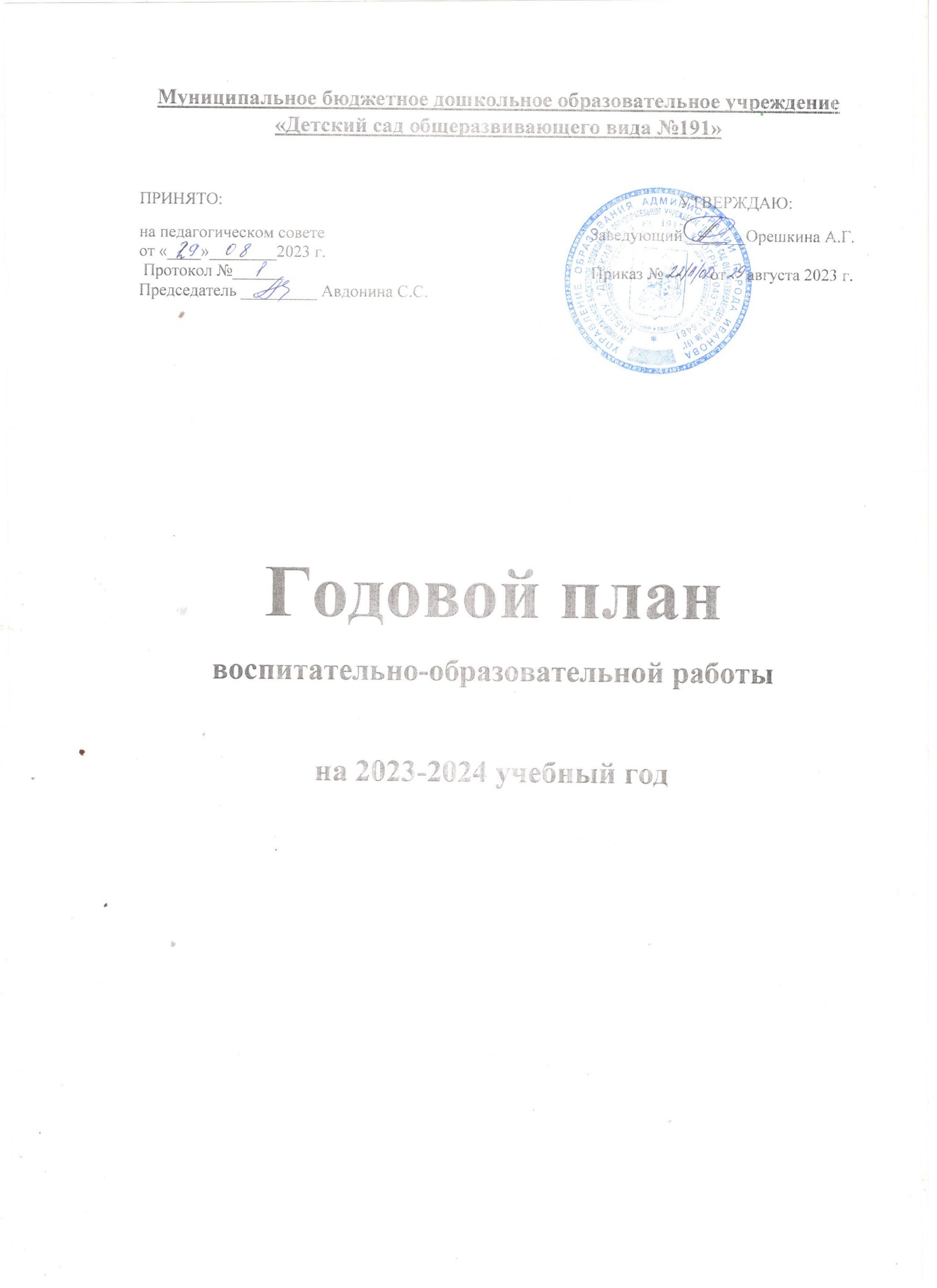 ГОДОВОЙ ПЛАНИсходя из анализа образовательной деятельности ДОУ, были определены задачи на 2023-2024 учебный год.ЦЕЛЬ: создание благоприятных условий для полноценного проживания ребенком дошкольного детства, формирование основ базовой культуры личности, всестороннее развитие психических и физических качеств в соответствии с возрастными и индивидуальными особенностями, подготовки к жизни в обществе, к обучению в школе, обеспечение безопасности жизнедеятельности дошкольника.Задачи:1.Сохранение и укрепление здоровья воспитанников, формирование у  детей представления о здоровом образе жизни и основах безопасности жизнедеятельности. 2. Способствовать усилению роли родителей в развитии детей через реализацию разнообразных форм взаимодействия с родителями.3.Создание условий для развития творческих способностей детей через совместную деятельность с взрослыми в художественно-эстетическом направлении.Комплектование групп на период 2023-2024 учебный годОРГАНИЗАЦИОННО-МЕТОДИЧЕСКАЯ  РАБОТА С КАДРАМИСамообразование педагоговНАСТАВНИЧЕСТВО В ДОУЦель: оказание помощи молодым и начинающим педагогам в их профессиональном становлении; формирование в ДОУ кадрового ядра; формирование уровня профессиональной деятельности и педагогической позиции. Тематика педагогических советовПедагогические советыЦель: объединить усилия коллектива ДОУ для повышения уровня воспитательно-образовательного процесса, использования в практике достижений педагогической науки и передового опыта.Система методической поддержки педагогов Организация мероприятий    Оснащение и пополнение материалами методического кабинета  1.5. Семинары-практикумы1.6. Отрытые мероприятия           1.7. Смотры-конкурсы          1.8. Утренники, развлеченияКОНТРОЛЬ И РУКОВОДСТВООперативный контрольПериодический контрольТематический контроль (в соответствии с годовыми задачами)Фронтальный контрольИтоговый контрольАналитическая деятельность старшего воспитателя (разработать памятки, вопросники для анализа воспитательно-образовательной и оздоровительной работы)   3. ВЗАИМОДЕЙСТВИЕ С РОДИТЕЛЯМИ          4.1. Оформление информационных стендов и консультаций для родителей (тематика может быть изменена педагогами) 4.2. Общие родительские собрания           4.3. Групповые родительские собрания (тематика собраний может быть иной)     5. РАБОТА МЕТОДИЧЕСКОГО КАБИНЕТАКомплексный план по реализации годовых задач деятельностина 2023-2024 учебный годОктябрь 2023 года                                     Ноябрь 2023 годаЯнварь 2024 годаФевраль 2024 годаМарт 2024 года АПРЕЛЬ   2024 года                                            МАЙ   2024 года 5. АДМИНИСТРАТИВНО-ХОЗЯЙСТВЕННАЯ РАБОТАПлан работы совета родителей                           на 2023 – 2024 учебный годЦель: обеспечивать постоянную и систематическую связь детского сада с родителями (законными представителями), содействовать педагогической пропаганде для успешного решения задачи полноценного развития детей дошкольного возраста План работы по аттестации педагогических работников    на 2023-2024 учебный год. ответственный за аттестацию педагогических работников:старший воспитатель Авдонина С.С.Возраст детей Возрастная группа, № группы Воспитатели Младшие воспитателиОт 1.5 до 3 лет   группа раннего возраста № 1Носкова Л.И.Беззубова Н.Ю.От 1.5 до 3 лет   группа раннего возраста № 3Новожилова С.К.Карпинская Ю.Н.От 3 до 4 лет   Младшая группа № 11Фомина С.В Пестун Н.А.От 3 до 4 летМладшая группа № 9Чернышова Т.А.Тимонина Е.К. От 4 до 5 летСредняя группа № 4Шарнова В.В.Казарян К.Г.Волкова Н.Н.От 4 до 5 лет   Средняя группа №7Ревина Т.Н.Чуватова В.Я.От 5 до 6 лет        Старшая группа № 5Филиппова С.М.Смирнова О.В. От 5 до 6 лет   Старшая группа № 6Мосоян Е.А.Волкова Н.З. Охлопкова О.В.От 6 до 7 летПодготовительная к школе группа № 8Аннаньева Е.А.Нарбекова Е.В.От 6 до 7 лет   Подготовительная к школе группа № 10Саврасова Н.А.Аникина А.Е.Дёмина Ю.В.№ФИОДолжностьНазвание темыФорма и сроки отчёта1.Носкова Лидия ИвановнаВоспитатель«Адаптация детей 2-3 лет к условиям ДОУ»2023г. Творческий отчёт с презентацией2Фомина Светлана ВладимировнаВоспитатель«Формы работы с родителями по формированию у дошкольников навыков здорового образа жизни» 2023 – 2024г. Творческий отчёт с презентацией3Карпинская Юлия НиколаевнаВоспитатель«ФЭПМ по средствам дидактических игр» 2023-2024 г Творческий отчёт с презентацией4Ревина Татьяна НиколаевнаВоспитатель«Использование современных технологий по формированию здорового образа жизни»2023-2024 г Творческий отчёт с презентацией5Нарбекова Елена ВладимировнаВоспитатель«Развитие познавательных процессов в игровой деятельности с детьми дошкольного возраста» 2023-2024 г Творческий отчёт с презентацией6Смирнова Ольга ВладиславовнаВоспитатель«Развитие мелкой моторики у детей средствами нетрадиционных техник рисования»2023-2024 г Творческий отчёт с презентацией7Ананьева Елена АлександровнаВоспитатель«Сенсорное развитие детей дошкольного возраста через дидактические игры»2023-2024 г Творческий отчёт с презентацией8Аникина Анжелика ЕвгеньевнаВоспитатель«Нетрадиционные методы по оздоровлению детей дошкольного возраста»2022-2023 г Творческий отчёт с презентацией9Казарян Кристине ГарниковнаВоспитатель «Формирование здорового образа жизни у дошкольников»2023-2024 г Творческий отчёт с презентацией10Шарнова Валентина ВикторовнаВоспитатель«Театрализованная деятельность в работе с детьми младшего дошкольного возраста» 2023-2024 г Творческий отчёт с презентацией11Волкова Наталья ЗуфаровнаВоспитатель«Дидактические игры по развитию речи для детей младшего дошкольного возраста»2023-2024 г Творческий отчёт с презентацией12Чернышова Татьяна АнатольевнаВоспитатель«Приобщение к истокам русской народной культуре посредством чтения сказок»2023-2024 г Творческий отчёт с презентацией13Тимонина Елена КонстантиновнаВоспитатель«Влияние мелкой моторики на развитие речи детей дошкольного возраста»2023-2024 г Творческий отчёт с презентацией14Саврасова Нина АнатольевнаВоспитатель«Приобщение к истокам русской народной культуре посредством изобразительной деятельности»2023-2024гг Творческий отчёт с презентацией15Шабалина Юлия АлександровнаУчитель-логопед«Проблемы речевого развития дошкольников»2023-2024гг Творческий отчёт с презентацией16Мосоян Елена АлександровнаВоспитатель«Развитие мелкой моторики у младших дошкольников»2023-2024гг Творческий отчёт с презентацией17Новожилова Светлана КонстантиновнаВоспитатель«Влияние сюжетно-ролевых игр на развитие речи дошкольников»2023-2024гг Творческий отчёт с презентацией18Филиппова Светлана МихайловнаВоспитатель«Экологическое воспитание в детском саду»2023-2024гг Творческий отчёт с презентацией19Чуватова Вера ЯковлевнаВоспитатель«Воспитание любви к Родине средствами литературно-художественных произведений»2023-2024 г Творческий отчёт с презентацией20Виднова Таьяна ЕвгеньевнаМузыкальный руководитель««Здоровьесберегающие технологии в системе работы по художественно-эстетическому развитию дошкольников в разделе «Музыка»2022-2023 г Творческий отчёт с презентацией№ Молодые специалисты Наставники 1. Ананьева Елена АлександровнаШарнова Валентина викторовна2.Карпинская Юлия НиколаевнаРевина Татьяна Николаевна№ТемаДата проведенияОтветственные1.Педсовет № 1Подготовка к педсовету:- составление проекта годового плана и приложений к нему;- анализ итогов летней оздоровительной работы (отчёты педагогов).Тема: «Планирование и организация педагогической деятельности на 2023-2024 учебный год».Цель: утверждение годового плана работы на 2023 – 2024 учебный год. Подготовка к новому учебному году.Структура:1. Подведение итогов летней оздоровительной работы.2. Анализ готовности МБДОУ к новому учебному году.3. Знакомство с основными задачами на новый 2023-2024 учебный год.4. Обсуждение и коллективное утверждение проекта годового плана на учебный год и приложений к нему.5. Разное.6. Итог и принятие решения.Август 2023г.ЗаведующийХайдина Н.А.Ст. воспитатель Авдонина С.С. педагоги2.	Педсовет № 2Подготовка к педсовету:- подготовка выступлений;- изучение перспективных планов, планов работы по экологическому воспитанию- составление дидактических игр по экологическому воспитанию. - открытый показ НОДДеловая игра: «Изучаем природу».Тема: «Экологическое воспитание в дидактических играх»Цель: систематизация знаний педагогов об экологическом воспитании детей дошкольного возраста.Выступление педагогов: 1. Анализ эффективность используемых форм и методов организации работы в ДОУ по экологическому воспитанию детей с использованием дидактических игр.2. Расширить знания педагогов с учетом современных требований и социальных изменений по формированию у воспитанников экологических знаний и умений.3. Поиск эффективных форм, инновационных подходов и новых технологий при организации работы ДОУ по экологическому воспитанию.Ноябрь 2023г.Ст.воспитатель Авдонина С.С.., педагогиСт.воспитатель Авдонина С.С. ПедагогиШарнова В.В.Романова Ю.О.3.Педсовет № 3Тема: «Общение с взрослыми – важное условие развития речи у детей дошкольного возраста» Цель: совершенствование работы педагогов ДОУ по развитию речи через сотрудничество с родителями.1. . Развитие речи детей дошкольного возраста через общение с взрослыми. 2. Итоги тематического контроля «Оценка организации образовательной работы по развитию речи». 3. Практическая часть Деловая игра. 4. Итоги педагогического совета.Февраль 2024г.Ст.воспитательКурышева е.И.Ст.воспитатель4.Педсовет № 4Подготовка к педсовету:- проведение итогового мониторинга, сравнительный анализ; - проведение итогового контроля; - подготовка проекта плана на летний оздоровительный период 2023 года. Тема: «Итоги работы ДОУ за 2023-2024 учебный год» Цель: анализ работы коллектива за прошедший год. Подготовка проекта годового плана на новый учебный год. Выполнение целевых ориентиров дошкольного образования.Структура: 1.Анализ МБДОУ за учебный год. Итоги: - Анализ выполнения годовых задач.- 2.Состояние здоровья и физического развития детей в ДОУ.2. Выступления педагогов всех возрастных групп и специалистов, с аналитическими отчетами за 2022-2023 учебный год. 3. Итоговый мониторинг качества образования воспитанников и объем выполнения образовательной программы МБДОУ. 4.Готовность детей к школе. 4. Утверждение плана летне-оздоровительной работы на 2022-2023 учебный год. 6. Итог и принятие решения.Май 2024г.Заведующий Хайдина Н.А.Ст.воспитатель Авдонина С.С.Ст.медсестраВоспитатели и специалистыСт.воспитательСт.воспитатель Авдонина С.С.МероприятияТемаСрокиОтветственныеПед.часКомплексно-тематическое планирование воспитательно-образовательного процесса в ДОУ с учетом ФГОС сентябрь2023Ст.воспитатель Пед.часОбзор методической литературы и периодических изданий в сфере дошкольного образованияоктябрь-май Воспитатели Кконсультация1. Составление календарного плана работы 2. Проектная деятельность 3. Консультация по прохождению аттестациисентябрь2023октябрь, ноябрь, Ст.воспитатель Пед.часМониторинг с учетом ФГОС по всем возрастным группамсентябрь майСт.воспитатель воспитателиКонсультацияСовременный ребенок с точки зрения психологииноябрь2023Шабалина Ю.А.КонсультацияСпецифика организации индивидуального подходаянварь2024Ст.воспитатель Пед.часКачество применения здоровьесберегающих технологий (прогулка)«Оказание первой помощи» «Анализ посещаемости и заболеваемости»март- май2024Ст.воспитатель Ст.медсестра№МероприятияСрок1.Открытое НОДНоябрь, 2023г.2.Участие воспитателей в муниципальных, областныхмероприятияхВ течении года3.Организация конкурса в ДОУ:- “Лучший НОД”;- «Методическая разработка по работе с родителями»- «Лучший мастер-класс по изобразительной деятельности»ноябрь, 2023г.декабрь	, 2023г.апрель, 2024г.4.Подготовка и организация участие воспитанников на конкурсах, соревнованиях разного уровняВ течении года5.Консультация «Школа молодого педагога»В течении года6.Распространение опыта работы:- Участие педагогов на курсах и семинарах.- Размещение опыта работы на сайт ДОУ;- Участие на конкурсах по интернету.- Печатная продукция по проектной работе.В течении года87Инновационная деятельность:- Проектная деятельность - Обобщение педагогического опыта работы по проектам педагогов.В течении годаМероприятияСрокиОтветственный Подбор педагогической литературы для всех возрастных групп для организации воспитательно-образовательного процессав начале сентябряст.воспитательосновные воспитатели группСоздание фото и видеотеки в ДОУ	в течении годаВоспитатели группОформление рекомендаций по составлению перспективных планов педагога в условиях ФГОСсентябрьст.воспитательРаздаточный материал «Интересуйся, узнавай, действуй» (что должен знать воспитатель, планируя работу в соответствии с ФГОС).сентябрьст.воспитательВыставка новинок методической литературыв течении годаст.воспитательОформление методических рекомендаций по написанию проектовоктябрь       ст.воспитательИзготовить памятки для воспитателей по работе с родителями в условиях ФГОСдекабрьст.воспитательОрганизация педагогического мониторинга детей по определению уровня усвоения основной общеобразовательной программы и оформление сводных таблиц на конец учебного годамайст.воспитательОформление тематической выставки«По итогам самообразования педагога»май     ст.воспитатель№ТемаДата проведенияОтветственный1.«Дидактические игры по экологическому воспитанию» Октябрьст. воспитательАвдонина С.С.2.«Организация взаимодействия детского сада и семьи» Январьст.воспитатель Авдонина С.С.3.«Развитие речи у детей дошкольного возраста через общение с родителями»Февраль ст.воспитатель Авдонина С.С.воспитатели4.«Организация воспитательного процесса с детьми в летний оздоровительный период»МайВоспитатели, ст.воспитатель№ТемаДата проведенияОтветственный1.«Путешествие в страну музыки» (использование оборудования ФГОС, подготовительная группа) Январь муз.руководитель2.Непосредственно образовательная деятельность в форме занятия в подготовительной  группе «Знакомство с природой через дидактические игры» ОктябрьНовожилова С.К.Тимонина Е.К.3.Непосредственно образовательная деятельность в форме занятия во всех группах ФевральВоспитатели групп4.Непосредственно образовательная деятельность в форме занятия во всех группах МартВоспитатели группСрокиМероприятияУчастникиСентябрьСмотр-конкурс: «Подготовка группы к новому учебному году» Задачи: 1. Создать условия для проявления воспитателями профессионально-педагогической компетентности; 2.Обеспечить воспитателям возможность продуктивного общения, обмена опытом и предъявления результатов профессиональной деятельности.ВоспитателиСт.воспитательАвдонина С.С.ОктябрьСмотр-конкурс поделок: «Богатые дары Осени»Задачи: 1. Развитие эстетического восприятия, творческого воображения, художественного образного мышления воспитанников. 2. Формирование навыков работы с природными материалами (листья, ветки, плоды, семена и т.п.). 3. Приобщение родителей к совместной художественно-творческой деятельности с детьми. 4. Расширение знаний о сезонных изменениях в природе. ВоспитателиРодителиСт.воспитатель ДекабрьСмотр конкурс: «Новогодняя игрушка» Задачи: 1. Создание праздничной атмосферы в ДОУ; 2. Поддержка творческой активности детей и их родителей. 3. Приобщение дошкольников к художественному творчеству. ВоспитателиРодителиСт.воспитательФевральКонкурс на лучший рисунок по безопасности дорожного движения: «Мы за безопасность на дороге!» Задачи:1. Воспитывать у детей интерес к творчеству. 2. Продолжать закреплять и обогащать знания по правилам безопасного поведения на дороге.ВоспитателиРодителиСт.воспитательМартвыставка рисунков: «Портрет любимой мамочки» Задачи: 1. Воспитание чувства любви и уважения к маме. 2. Укрепление детско-родительских отношений в семье. ВоспитателиРодителиСт.воспитательАпрельСмотр- выставка поделок: «Удивительный мир космоса» Задачи: 1. Формировать представления детей о космическом пространстве, закреплять представления детей о том, что такое профессия космонавта, употребление в речи слова «космонавт»; активизировать словарь. 2. Способствовать развитию воображения, внимания, памяти, любознательности, коммуникативных способностей. ВоспитателиРодителиСт.воспитательМайСмотр-конкурс рисунков и макетов: «День Победы!» Задачи:1.Воспитывать у детей дух патриотизма; 2. Продолжать закреплять знания о Героях нашей Родины, о подвигах людей в годы Великой Отечественной Войны.ВоспитателиРодителиСт.воспитатель№МероприятиеСроки Ответственный1.Досуг «День Знаний»Спортивный праздник «Осенний марафон»1.09.2022г.Сентябрь Воспитатели группМуз.рук-ль2.Осеннее спортивное развлечение «Сбор урожая», праздникиОктябрьВоспитатели группМуз.рук-ль3.Спортивное развлечение «Как избежать неприятностей»НоябрьВоспитатели групп Муз. рук-ль4.Новогодние утренники, спортивное развлечение «Зимние забавы»ДекабрьВоспитатели группМуз.рук-ль5.Рождественские посиделки, колядкиЯнварьВоспитатели группМуз.рук-ль6.Весенний праздник «Прощание с зимой. Масленица»ФевральВоспитатели группМуз.рук-ль7.Музыкально-спортивное развлечение «День Защитника Отечества»ФевральВоспитатели группМуз.рук-ль8.Праздничные утренники к 8 мартаМартВоспитатели группМуз.рук-ль9.Спортивное развлечение «Космические приключения»АпрельВоспитатели групп10.Досуг, посвящённый Дню ПобедыМайВоспитатели группМуз.рук-ль11.Спортивное развлечение «Веселые старты»МайВоспитатели групп12.Выпускной бал «До свидания, детский сад!»МайВоспитатели группМуз.рук-ль13.Летний спортивный праздник «День защиты детей!»ИюньВоспитатели группМуз.рук-ль14.Спортивное развлечение «Летние забавы»ИюньВоспитатели групп15.Развлечение по ПДД «Красный, жёлтый, зелёный»АвгустВоспитатели группМуз.рук-ль№МероприятиеОтветственный1.Выполнение сотрудниками инструкций по охране жизни и здоровья детейВсе сотрудники2.Воспитательно-образовательный процесс: подготовка, организация, проведениеСт.воспитатель3.Организация питания детей: сервировка столов, дежурство детей, участие воспитателей в обучении навыкам культуры поведения за столом. Ст.воспитатель4.Проведение воспитателями оздоровительных мероприятий в режиме дняСт.медсестраСт.воспитатель5.Посещаемость детейСт.медсестра6.Выполнение сотрудниками режима дня, санэпидрежимаСт.медсестраСт.воспитатель7.Работа по изучению дошкольниками ОБЖ и ПДД         Ст.воспитательВоспитатели групп№МероприятиеСрокиОтветственный1.Анализ заболеваемости детей и сотрудниковЕжемесячноСт.медсестра2.Выполнение норм питания детейЕжемесячноСт.медсестра3.Выполнение плана по детоднямЕжемесячноСт.медсестра4.Выполнение педагогами решений педсоветов1 раз в 2 месяцаСт.воспитатель5.Состояние документации по группам и у специалистов 1 раз в кварталСт.воспитатель6.Выполнение правил внутреннего трудового распорядка. Выполнение должностных обязанностейНоябрь, мартЗаведующи№МероприятиеСрокиОтветственный1.Готовность групп и кабинетов к новому учебному году АвгустЗаведующий, ст.воспитатель2.Организация работы с детьми по формированию потребности в ЗОЖ и развитию физических качеств у дошкольников. НоябрьСт.воспитатель3.Организация проектной деятельности с детьми (старшая и подготовительная группа) с целью повышения профмастерства педагогаДекабрь-январьСт.воспитатель4.Создание условий для развития творческих способностей детей через совместную деятельность со взрослыми в художественно-эстетическом направлении (старшие группы) Март-апрельСт.воспитатель№МероприятиеСрокиОтветственный1.Состояние работы по речевому развитию детей старшей группыМартСт.воспитательВоспитатель группы2.Готовность детей подготовительной группы к школеМайСт.воспитательВоспитатель группы№МероприятиеСрокиОтветственный1.Целевые ориентиры на этапе завершения дошкольного образования МайВоспитатели групп2.Результаты повышения квалификации и аттестации педагогов; Подготовка заявок педагогов на методическую помощь на следующий год (по карте педагогического мастерства)МайСт.воспитательВоспитатели групп3.Анализ системы взаимодействия с родителями (по результатам анкетирования родителей). Результаты взаимодействия с другими организациями. Декабрь-майСт.воспитатель4.Медико-социальные условия пребывания детей в МБДОУДекабрь-февраль-майСт.медсестраМероприятиясрокответственныйРазработать анкеты для педагогов, родителей, как участников образовательного процессасентябрьСтарший воспитатель Подготовить таблицы для внутреннего мониторинга результатов освоения опСентябрь- майСтарший воспитатель, специалистыПамятки самоанализа педагогов, специалистов, среды развития, анализ взаимодействия с родителямиСентябрь-майСтарший воспитательРезультаты коррекционной работыСентябрь-майспециалистыСоздать сводную таблицу анализа работы за прошедший год  майПедагоги, ст.воспитатель№ТемаДата проведенияОтветственный1.Консультация:«Природа ребёнка. Стремление к свободе»«Атмосфера семьи»;Оформление уголков:«Повседневные дела и порядок. Приучать как можно раньше». «Формирование основ ЗОЖ»СентябрьВоспитатели групп2.Оформление уголков: «Простудные заболевания в холодное время года. Как их избежать?»«Готовимся к зиме, одежда по сезону»Консультация:«Формирование культуры общения с ребёнком»НоябрьСт.медсестраВоспитатели групп3.Оформление уголков:«Вокруг конфликтов. Как из нас «вьют верёвки»;Консультация:«Культура и традиции встречи новогодних праздников»«Ребёнок у водоёма, опасности зимы».ДекабрьВоспитатели групп4.Оформление уголков:«Безопасность на дорогах в зимнее время»;«Одежда по сезону»Консультация:«Нравственно-патриотическое воспитание в семье»ФевральВоспитатели групп5.Оформление стендов:«Профилактика весенних заболеваний».«Отдых с ребёнком летом».Консультация:«Как с пользой провести лето»МайСт.медсестраВоспитатели групп№МероприятияСрокиОтветственный1.- Задачи воспитательно-образовательной работы с детьми на 2022-2023 учебный год.- План работы на учебный год.- РазноеСентябрьЗаведующий Ст.воспитатель2.- Итоги работы детского сада за учебный год;- Наши планы на летний оздоровительный период;- Анкетирование родителей «Удовлетворенность качеством образовательного процесса»АпрельЗаведующий Ст.воспитатель№МероприятияСрокиОтветственный1.Группа раннего возрастаТема: «Организация работы в адаптационный период»Младшая группа Средняя группа Старшая группаПодготовительная к школе группаТема: «Основные направления работы на новый учебный год. Знакомство родителей с программой»СентябрьВоспитатели групп2.Подготовительная к школе группаТема: «Скоро в школу. Подготовка к Выпускному балу»ДекабрьВоспитатель подготовительной группы3.Группа раннего возрастаТема: «Чему научились дети в течение года?»Младшая группа Средняя группа Старшая группаПодготовительная к школе группаТема: «Результаты работы за прошедший год».АпрельВоспитатели групп№ТемаДата проведенияОтветственный1.Подбор и систематизация материалов в методическом кабинете Аналитическая деятельность 1. Планирование работы на новый учебный год 2. Мониторинг запросов родителей на оказание образовательных услуг в ДОУ, удовлетворенности работой детского сада. Информационная деятельность 1.Пополнение банка педагогической информации (нормативно - правовой, методической и т.д.).2. Ознакомление педагогов с новинками педагогической, психологической, методической литературы.3. Оформление выставок с новинками методической литературы. Организационно-педагогическая деятельность 1. Планирование и оказание помощи педагогам в аттестации. 2. Составление циклограммы и планов взаимодействия специалистов. 3. Подбор методических материалов по запросу педагогов для проведения НОД. 4. Оказание методической помощи при подготовке к проведению НОД, открытых мероприятий, составлении педагогической документации. 5. Работа с аттестующимися педагогами, подготовка документации. Консультативная деятельность 1. Организация консультаций для педагогов по реализации годовых задач ДОУ. 2. Популяризация инновационной деятельности: использование ИКТ. 3. Консультирование педагогов и родителей по вопросам развития и оздоровления детей. АвгустМайВ течение годаСт. воспитательСт. воспитательСт. воспитатель2.Организация выставок в методическом кабинете по разделам: «Готовим детей к школе». «Развивающая предметно-пространственная среда в условиях реализации ФГОС». «Основы безопасности жизнедеятельности дошкольника». «Нравственно-патриотическое воспитание дошкольников».В течение годаСт.воспитатель3.Проверка планов воспитательно- образовательной работы с детьми 1 раз в 2-3 месяцаСт.воспитатель4.Подготовка пособий и материалов для работы педагогов: Методических (печатных и рукописных). Наглядных (натуральных и изобразительных). Технических средств обучения. В течение года,по запросу педагоговСт.воспитательСентябрь 2023 годаСентябрь 2023 года Вид деятельностиОтветственный1. Работа с кадрами1.1. Текущие инструктажи по ОТ и охране жизни и здоровья детейответственный по ОТ Мосоян Е.А.1.4. Профсоюзное собрание «Утверждение плана работы. председатель ПК Авдонина С.С.1.5. Инструктаж с младшим обслуживающим персоналом «Должностные инструкции»	Хайдина Н.А.1.6. Правила обработки посуды, смена белья и прочее	кастеляншаМероприятия по обеспечению адаптации вновь поступивших детейст. медсестра2. Организационно-педагогическая работа2.1.  Педагогический совет № 1 «Установочный» (август)Подготовка к педсовету:- составление проекта годового плана и приложений к нему;- анализ итогов летней оздоровительной работы (отчёты педагогов). Педсовет № 1Тема: «Планирование и организация педагогической деятельности на 2023-2024 учебный год».Цель: познакомить с итогами деятельности МБДОУ в летний оздоровительный период; коллективно утвердить годовой план работы на 2023-2024 учебный год.Структура:1. Подведение итогов летней оздоровительной работы.2. Анализ готовности МБДОУ к новому учебному году.3. Знакомство с основными задачами на новый 2023-2024 учебный год.4. Обсуждение и коллективное утверждение проекта годового плана на учебный год и приложений к нему.5. Разное.6. Итог и принятие решения.заведующий ст. воспитательвоспитатели групп и специалисты2.2.Открытые просмотры: готовность групп к новому учебному году; заведующийст.воспитательвоспитатели2.3. Согласование тем по самообразованиюЗаведующий, воспитатели2.4. Консультация:«Музыкальные подвижные игры»«Организация развивающей среды, способствующей развитию основных движений»Музыкальный руководитель2.5. Контроль:1.Подготовка, проведение и эффективность утренней гимнастики.2.Санитарное состояние.3. Организация питания. заведующийст.воспитательст.медсестра3.Работа с детьми.3.1. День знаний Музыкальный руководитель, воспитатели3.2. Осенние спортивные развлечения	«В гостях у Маши и медведя» - II мл.гр., «Спорт и я» - средние группы, «Осенний марафон» - стар. и под.гр.Воспитатели групп3.3. Развлечение тематическое «Огонь – враг, огонь-друг». Тематические занятия в старшей гр. по ОБЖ.воспитатели старших и подготовительных групп3.4. Подготовка диагностических карт развития детей, оформление индивидуальных маршрутов.Воспитатели групп                         4.Взаимодействие с родителями4.1. Заключение договоров с родителями.	Воспитатели 4.2. Анализ семей по социальным группам (полные, неполные и т.д.) – оформление социального паспорта	Воспитатели групп4.3. Выборы родительского комитета.	заведующий4.4. Знакомство с уставными документами и локальными актами МБДОУ.заведующий 5. Административно-хозяйственная работа.5.1. Анализ маркировки мебели и подбора мебели в группах д\с.	Зам.зав. по АХР5.2. Разработка нормативных документов, локальных актов, инструкций.заведующий5.3. Приказ по организации питания в ДОУ, назначение ответственных.	заведующий5.4. Собрание трудового коллектива «Ознакомление, утверждение и согласование всех локальных актов и нормативных документов, регламентирующих работу МБ ДОУ».заведующийВид деятельностиответственныйРабота с кадрами.1.1. Составление планов работы воспитателей по самообразованию.ст.воспитатель1.2. Рейды и смотры по санитарному состоянию групп.ст.медсестра1.3. Инструктаж с воспитателями «Охрана жизни и здоровья детей при проведении и организации прогулки».ответственный по ОТ Мосоян Е.А.Организационно-педагогические мероприятия. Методическая работа с кадрами.2.1. Подготовка к педсовету № 2 «Экологическое воспитание в дидактических играх»Цель: систематизация знаний педагогов об экологическом воспитании через дидактические игры.1. Виды дидактических игр по экологическому воспитанию.2. Система проведения дидактических игр. 3.Организация работы по формированию у детей экологических знаний в режиме дня (итоги контроля).4.Итоги смотра-конкурса «Лучшая дидактическая игра» (изготовление игрового оборудования на экологическую тему).5. Опыт работы педагогов по экологическому воспитанию.Заведующий, старший воспитатель, ст. медсестра,воспитатели всех возрастных групп2.2. Консультации:  «Организация прогулки»«Культурно-гигиенические навыки, их значение в развитии ребёнка».Ст.воспитатель2.3. Семинар-практикумТема. «Дидактические игры по экологическому воспитанию»1.Инновационная деятельность по экологическому воспитанию.2. Домашнее задание: презентация: новых дидактических игр (выставка). 3. «Взаимодействие детского сада и семьи в вопросах приобщения к природе и её охране» (презентация).Старший воспитательвоспитатели групп2.4.Оформление фотовыставки «Природный уголок»	воспитатели2.5. Изучение передового опыта других городов через периодические издания, интернет.воспитатели групп2.6. Тематический контроль.	«Состояние работы по формированию знаний об охране природы»Контроль.1. Контроль за соблюдением прогулок.2. Проведение оздоровительных мероприятий с детьми.3. Контроль за организацией питания.ст.воспитательЗаведующий2.7. Открытый показ НОД (экологическое развитие) – (старшая группа)Просмотр организации совместной деятельности воспитателя с детьми в режимных моментах.Ананьева Е. А.2.8 Планирование работы, отслеживание графиков курсовой подготовки.Составление банка данных (обновление) о прохождении педагогами курсовой подготовкист.воспитательРабота с детьми3.1.  Осенние спортивные праздники	«Досуг с Петрушкой» - II мл.гр., «В стране веселых мячей» - средние группы, «В стране веселых мячей», «Сбор урожая» - стар, и под.гр.Воспитатели групп3.2. Выставка детских работ из овощей и фруктов «Осенняя фантазия!»воспитатели старших и под. групп3.3.  Выставка   творческих работ«Осень в моем городе» воспитатели II мл. гр. и средней группы3.4. Осенние праздникиВоспитателиМузыкальный руководитель3.5. Фотоконкурс «Природа просит помощи» с описанием содержания фотографии и экологической проблемы.  Участие детей и взрослых.Воспитателиродители3.6. Физкультурный праздник День здоровья. «Закаляйся и здоровым оставайся!».Муз. руководитель3.7. Экскурсия детей в начальную школу. Наблюдение урока. Воспитатели групп4. Работа с родителями4.1. Работа с родителями по благоустройству территории. воспитатели групп4.2. Анализ семей по социальным группам (полные, неполные).воспитатели4.3. Анкетирование родителей «Ваше мнение о работе ДОУ».заведующий4.4. Составление плана работы родительского комитета.родительский комитет   5. Административная работа   5. Административная работа5.1. Анализ маркировки мебели и подбора мебели в группах.Зам. зав. По АХР5.2. Рейд по проверке санитарного состояния групп.заведующий, ст. медсестра5.3. Инвентаризация в ДОУ. Списание малоценного инвентаря.Зам. зав. По АХРВид деятельности	Ответственный1. Работа с кадрами1.1. Обсуждение действий персонала в ЧС, при угрозе террористических актов.	заведующий1.2. Подготовка здания к зиме, уборка территории, уборка игрового оборудования. Коллектив ДОУ 1.3. Работа воспитателей по самообразованию.	Воспитатели групп1.4. Помощь воспитателям в подготовке материалов по аттестации.ст. воспитатель2. Организационно-педагогическая работа2.1. Педсовет № 2. «Экологическое воспитание в дидактических играх»заведующийст. воспитательпедагоги ДОУ2.2. Размещение на сайте ДОУ информации о реализации ФГОС ДО, результаты деятельности.ст. воспитатель2.3. Методический час.  Предметно-развивающая среда  по экологическому воспитанию дошкольников.  Ст. воспитатель2.4. Контроль.Контроль по питанию. Проведение прогулок и использование подвижных игр на свежем воздухе.«Развитие культурно-гигиенических навыков у детей раннего возраста».«Наличие документации в группе»Выполнение педагогами решений педсовета.Условия для физкультурных занятийст. воспитательст. медсестразаведующий2.5. Консультация ст.воспитатель Консультация «Как развить игровые навыки у дошкольников и углубить познавательную активность?»Казарян К.Г.2.6.Посещение НОД у опытных педагоговПросмотр организации детской самостоятельной деятельности.Фомина С.В.Носкова Л.И.Чуватова В.Я.	3.Работа с детьми3.1. Развлечение	«Разноцветные листочки» - мл.гр., «Осенний стадион»-  ср.гр., «Красный, желтый, зеленый» - стар. и под.гр.Воспитатели групп3.2. 30 ноября День Матери в России. Семейные праздники по группам «День матери».воспитатели3.3.День правовых знаний- 20 ноября. Беседы о правах детей.воспитатели группВзаимодействие с родителями4.1. Консультация «Современные педагогические технологии»Тимонина Е.К.4.2. Консультация «Условия для музыкального развития в семье»муз.рук..4.3. Групповые родительские собрания  Воспитатели групп4. 4. Фотовыставка «В гостях у осени» (по страничкам осенних праздников).	Воспитатели групп4.5. Изготовление семейных альбомов «Я и моя семья».Воспитатели групп5. Административно-хозяйственная работа	5.1. Продолжение работы по подготовке здания к зимнему периоду.	Зам.зав.по АХР5.2. Разработка плана профилактических мероприятий по ОРЗ и гриппуст.медсестра5.3. Анализ накопительной ведомости, бракеражного журнала.заведующийДекабрь 2023 годаВид деятельностиОтветственный1. Работа с кадрами1.1. Техника безопасности при проведении новогодних ёлок. Проведение инструктажа по правилам противопожарной безопасности	Зам.зав. по АХР1.2. Консультация по проведению новогодних праздников.	ст.воспитатель1.3. Организация аттестации педагогических работников на соответствие занимаемой должности в соответствии с профстандартами:- оформление информационного стенда;- подготовка документации;- проведения индивидуальных консультаций;- оформление документов (представления на педагога).ст.воспитатель2. Организационно-педагогическая работа2.1. Консультация. Консультация по проведению новогодних утренников.Оказание помощи в оформлении группы к Новому году.Музыкальный руководительСт.воспитатель2.2. Подготовка к педсовету № 3.    Педсовет № 3Подготовка к педсовету:- подготовка выступлений;- изучение перспективных планов, планов работы с родителями по речевому развитию; - просмотр НОД в форме интегрированного занятия в средней и старшей группе совместно с родителями; - выставка методической литературы. 1. Тема: «Общение с взрослыми – важное условие развития речи у детей дошкольного возраста» Цель:  совершенствование работы педагогов ДОУ по речевому развитию.1. . Развитие речи  у дошкольников через общение с родителями2. Итоги тематического контроля «Оценка организации образовательной работы по развитию речи». 3. Практическая часть Деловая игра. 4. Итоги педагогического совета.заведующийвоспитатели групп2.3. Семинар-практикум (декабрь-январь).ст.воспитательАвдонина С.С. учитель-логопедШабалина Ю.А..воспитатели групп.2.4. Контроль. 1. Соблюдение игрового режима.2. План воспитательно-образовательной работы с детьми.3. Культурно-гигиенические навыки при питании.4. Выполнение режима прогулки.ст.воспитательст.медсестразаведующий2.5. Тематическая проверка ст.воспитательзаведующий2.6. Открытые просмотры новогодних праздников в группахОткрытый показ НОД по речевому развитию с приглашением родителеймуз.рук. Смирнова О.В.Ревина Т.Н.2.7. Методический час: «Обучение детей дошкольного возраста по правилам ПБ».Авдонина С.С.3.Работа с детьми3.1.  Смотр «Самая новогодняя группа»воспитатели3.2. Новогодние праздники во всех группах.воспитатели групп3.3. «Новогоднее чудо» (елочное украшение).воспитатели3.4. Детские   театрализованные постановки, инсценировки «Моя любимая сказка»воспитателиСаврасова Н.А.Аникина А.Е.4. Взаимодействие с родителями.4.1. Консультация «Учите детей общаться».	Мосоян Е.А.4.2. Организация и приобретение новогодних подарков	Родительский комитет4.3.Совместное творчество по изготовлению атрибутов к новогодним праздникам.родители, педагоги4.4. Участие в выставке поделок «Мастерская Деда Мороза».воспитатели5. Административно-хозяйственная работа5.1. Работа по привлечению дополнительных денежных средств на развитие ДОУ.	заведующий52.Рейд комиссии по ОТ по группам, на пищеблокст.медсестра, заведующий5.3. Работа в ДОУ по эстетике оформления помещений.	воспитатели, ст.воспитатель5.4. Составление графика отпусков. Просмотр трудовых книжек и личных дел.	заведующий5.5. Подготовка помещения к проведению новогодних праздников: анализ и проведения инструктажа по правилам противопожарной безопасности.	ответственный по ОТ Мосоян Е.А.Вид деятельности	Ответственный1. Работа с кадрами1.1. Инструктаж «Об охране жизни и здоровья в зимний период – лёд, сосульки»	ответственный по ОТ Мосоян Е.А.1.2. Производственное собрание по итогам проверки по ОТ в декабре	ответственный по ОТ Мосоян Е.А.1.3. Оформление выставки для педагогов «Новогодние игрушки своими руками».ст.воспитатель1.4. Результаты заболеваемости дошкольников за год.заведующий2. Организационно-педагогическая работа2.1. Консультации для воспитателей: Организация трудовой деятельности.Консультация «Организация занятий по художественно-эстетическому развитию». Новожилова С.К.Романова Ю.О.2.2 Семинар-практикум (декабрь-январь).воспитатели групп2.4. Разработка плана профилактических мероприятий по ОРЗ и гриппу.ст. медсестра2.5. Контроль.1. Взаимоотношения детей в процессе игры.2. Планирование и проведение физкультурного досуга.3. Подготовка специалистов к занятиям с детьми.4. Качество используемого репертуара и уровень исполнения произведений.5. Организация питания.заведующийст. воспитательст. медсестра3. Работа с детьми.3.1. Развлечения «Рождественская сказка»музыкальные руководители3.2.  Акция «Покормите птиц зимой» (кормушки).	воспитатели3.3. Спортивные досуги «Кто быстрее?» - II мл.гр., «Зимние забавы» - средние группы, «Зимние забавы» - стар., и под.гр.воспитатели3.4. Спортивный праздник «День здоровья»Создание буклетов «Мы за здоровый образ жизни»Шарнова В.В.3.5. Экскурсия в музей.воспитатели групп4. Взаимодействие с родителями.4.1. Проведение зимних каникул. Рекомендации для родителей.Романова Ю.О.4.2. Общее родительское собрание. воспитатели групп4.3. Заседание родительского комитета. Отчёт.	Председатель род. комитета4.4. Групповые родительские собрания по плану.воспитатели групп5.Взаимодействие с социумом.5.1. Посещение воспитателями подготовительных групп уроков в 1 классе.5.2. Посещение школьной библиотеки воспитанниками старших групп.воспитатели групп6. Административно-хозяйственная работа.6.1. Инструктаж по технике безопасности и охране жизни и здоровья детей в зимний период.	ответственный по ОТ Мосоян Е.А.6.2. Ревизия продуктов на кухне.Контроль за закладкой продуктов.	Зам.зав. по АХР,ст. медсестра6.3. Разработка плана развития ДОУ и уставных документов.заведующий6.4. Контроль за своевременной оплатой родительской платы.заведующийВид деятельностиОтветственный1. Работа с кадрами.1.1. Инструктаж. Профилактика гриппа в ДОУ в период эпидемиологического неблагополучия.	ст. медсестра1.2. Рейд по ОТ и ТБ детей и сотрудников. Комитет по ОТ.Комитет по ОТ1.3. Обсуждение новинок педагогической литературы.ст. воспитатель1.4. Подготовка к празднованию дня 8 Марта.	заведующий1.5. Консультация для обслуживающего персонала. Повторяем правила СанПиН. Требования к санитарному содержанию помещений и дезинфекционные мероприятия.ст. медсестра2. Организационно-педагогическая работа.Педсовет № 3Тема: «Общение с взрослыми – важное условие развития речи у детей дошкольного возраста» 1.Инновационные подходы в обеспечении качества речевого развития детей дошкольного возраста. 2.Особенности развития речи у детей дошкольного возраста.  3. Личностно-ориентированные технологии речевого развития детей дошкольного возраста.4. Итоги педагогического совета.ст.воспитательзаведующийЧернышова Т.А.,муз. рук..ст.воспитатель2.2. Деловая игра «Настроение картины»       ст. воспитательвоспитатели2.3. Консультация. 1. «О пользе зимних прогулок»  2. Словарный запас и его значение для обучения в школе»3. Нетрадиционные приёмы в развитии музыкальности дошкольников».ст. медсестраучитель-логопед Шабалина Ю.А.2.4. Контроль:1. Соблюдение режима дня и прогулок.ст. воспитатель 2.Контроль здоровья детей.Хронометраж физкультурного занятия, прогулки.ст. медсестра3. Контроль по питанию.4. Соблюдение режима дня и прогулок.5. Планирование воспитательно-образовательной работы (календарные планы), документация на группах.6. Итоги тематического контроля «Организация художественно-продуктивной деятельности, уровень изобразительных умений и навыков (старшие группы). ст. медсестраст. воспитательзаведующий2.5.Открытые просмотры.НОД по художественно-эстетическому развитиювоспитательучитель-логопед2.6. Тренировочная эвакуация детей из зданияЭкскурсия в пожарную часть.воспитатели групп2.7. Мастер-класс «Опытно-экспериментальная деятельность детей как средство развития познавательной активности дошкольников»воспитатели групп2.8. Экскурсия в Дом творчества и РЦКвоспитатели групп3.Работа с детьми.3.1. Выставка детского рисунка «Мой папа самый лучший!»воспитатели3.2. Муз. развлечение «Ух ты, Масленица!»	муз. руководители3.3. День здоровья. Проведение соревнования «Мама,папа, я- спортивная семья».	Воспитатели ср. и ст. групп3.4.  Праздник Защитников Отечества  «Защищать страну пойдём мы, как только подрастём». Воспитатели ср. и ст. групп4. Взаимодействие с родителями.4.1. 	«Влияние современной игрушки на психическое развитие детей».родители4.2. Участие в соревновании «Мама, папа, я – спортивная семья.родители4.3. Мастер-класс «Подарки к праздникам своими руками».Воспитатели групп5. Административно-хозяйственная работа5.1. Ревизия номенклатуры дел ДОУ.	заведующий5.2. Состояние охраны труда на пищеблоке.	Комитет по ОТ.5.3. Проведение производственного контроля.заведующий5.4. Проверка организации питания по СанПиНу.	ст. медсестра5.5. Выполнение санэпидрежима в ДОУ.	КоллективВид деятельностиОтветственный1. Работа с кадрами1.1. Работа по составлению инструкций и обновлению инструктажей.	ответственный по ОТ 1.2. Санитарное состояние групп – взаимопроверка.	ст. медсестра1.3. Проверка документации воспитателей.ст. воспитатель1.4. Празднование Международного женского дня.	муз.рук. 1.5. Наблюдение педагогического процесса в младшей группе, цель распределение обязанностей между няней и воспитателем при подготовке детей к прогулке.ст. медсестразаведующий1.6. Производственное совещание: «Посещаемость в детском саду»заведующий2. Организационно-педагогическая работа2.1. Контроль- Контроль за соблюдением режима прогулок.- Планирование воспитательно-образовательной работы (календарные планы, работа с родителями).- Контроль ведения групповой документации.- Посещение НОД, режимных моментов.- Организация утреннего приёма детей;- Создание условий для самостоятельной детской деятельности детей.ст. воспитательст. медсестразаведующий2.2.  Открытый показ.НОД – по художественно-эстетическому развитию.воспитательАникина А.Е.2.3.   Методический час.Преемственность в работе учителя-логопеда и педагога.учитель-логопед2.4. Консультация: 1.Организация работы с детьми в свободной деятельности.2.Аттестация педагогов.3. «Особенности организации коллективных работ по ИЗО в ДОУ»Фомина С.В.ст.воспитатель2.5. Обновлениецентров безопасности по дорожному движению.воспитатели групп2.6. Тематический досуг по ОБЖ в средней группе Чуватова В.Я.3.Работа с детьми3.1. Выставка рисунков «Мама милая моя».	воспитатели3.2.  «8 Марта»- утренники в группах.муз.рук. 3.3.Вечер развлечений «Азбука безопасности».воспитатели групп3.4. Физкультурные досуги.«Кто в теремочке живет?» - мл.группы«Мы быстрые и ловкие» - средняя гр., старшие и под.гр.Воспитатели групп.3.5. 27 марта – День театра.  Развлечения «Наши любимые сказки» под.  гр.Саврасова Н.А.Аникина А.Е.3.6. Экскурсия в музей. воспитатели групп4. Взаимодействие с родителями4.1. Анализ заболеваемости детей.ст. медсестра4.2. Консультация.   «Использование атрибутов в подвижной игре».Романова Ю.О.Консультация.  О готовности ребенка в школу.Чернышова Т.А.5. Административно-хозяйственная работа.5.1. Подготовка инвентаря для работ на участке.Зам.зав. по АХР5.2. Выполнениенорм СанПиН в ДОУ.ст. медсестра5.3. Анализ накопительной ведомости в ДОУ.	заведующий5.4. Подготовка территории ДОУ к весеннее-летнему периоду.Зам.зав.по АХРВид деятельностиОтветственный1. Работа с кадрами1.1. Инструктаж всех сотрудников.ответственный по ОТ1.2. Производственное совещание «Забота об участке ДОУ – дело всего коллектива. Субботники. Рассада для цветников»Заведующий, коллектив1.3. Просмотр итоговых занятий по группам.	ст.воспитатель1.4. Экологические субботники по уборке территории	.коллектив1.5. Выполнение санэпидрежим.ст.медсестра2. Организационно-педагогическая работа2.1. Консультация. Консультация для педагогов «Формирование математических представлений дошкольников, как залог успешного обучения в школе».Ст. воспитатель 2.2. День здоровья.«Папа, мама, я -  спортивная семья».Шарнова В.В.2.3. Проведение итоговой диагностики на конец учебного года всеми воспитателями.воспитатели групп специалисты2.4. Контроль.1.Оперативный контроль – соблюдением санитарно-гигиенических требований в подготовке к занятиям; - проведение закаливающих процедур.2. Поведение и знания ребёнка в игре;3. Деятельность детей во второй половине дня;4. Осуществление контроля за организацией закаливания детей.ст.воспитательзаведующийст.воспитатель2.5. Методический час: «Обучение детей дошкольного возраста по правилам ПДД».Тимонина Е.А.3. Работа с детьми.3.1. Выставка детских рисунков «Весенний  букет» (старшие и средняя группы), «Дорога в космос» (подготовительные группы).	воспитатели групп12 апреля – День космонавтики.Тематические занятия   в старших и под.  группах.воспитатели групп3.2.  Спортивные досуги. «Курочка и цыплята» - мл.группы, «Птичий двор» - ср.гр., «Веселые космические старты» - ст. и под.гр.Воспитатели групп3.3. День земли (22 апреля) праздник Именины у Земли.воспитатели групп3.4. Экскурсия к перекрестку.воспитатели групп4. Взаимодействие с родителями4.1. Консультация «Что нужно знать родителям будущих первоклассников».4.2. «Гиперактивный ребенок в группе».Фомина С.В.Казарян К.Г.4. 2. Проведение итоговых занятий для родителей и собрания «Вот и стали мы на год взрослее».	воспитатели групп4.3. Практикум для родителей «Игровые занятия и упражнения для развития мелкой моторики» (группа раннего возраста и младшие группы).воспитатели4.4. Участие в субботнике «Чистый двор"	Родители и педагоги5. Административно-хозяйственная работа5.1. Работа по благоустройству территории.	Зам.зав. по аХР5.2.Побелка деревьев, завоз земли, песка, подготовка территории к летнему сезону.Зам.зав.по АХР5.3. Организация летней оздоровительной кампании.ст. воспитатель5.4. СубботникзавхозВид деятельностиОтветственный1. Работа с кадрами1.1. Проведение инструктажей «Охрана жизни и здоровья детей при проведении и организации прогулок летом». Охрана жизни и здоровья детей в весенне-летний период» 	ответственный по ОТ1.2. О переходе на летний режим работы	.заведующий1.3. Озеленение участка ДОУ.Зам.зав.по АХР1.4. Организация выпуска детей в школу.заведующий1.5. Составление годовых отчетов.ст.воспитательпедагоги и специалисты1.6. Составление списка педагогов для аттестации в 2024-2025 учебном году.Ст.воспитатель1.7. Контроль за выполнением натуральных норм питаниязаведующий1.8. Соблюдение санэпидрежима в летний периодзаведующий2. Организационно-педагогические мероприятия2.1. Оформление выставки методической литературы на тему «Работа с детьми в летний период».ст.воспитатель2.2. Итоговыйпедсовет № 4Подготовка к педсовету:- проведение итогового мониторинга, сравнительный анализ; - проведение итогового контроля; - подготовка проекта плана на летне- оздоровительный период 2024 года. Тема: «Итоги работы ДОУ за 2023-2024 учебный год» Цель: анализ работы коллектива за прошедший год. Подготовка проекта годового плана на новый учебный год. Выполнение целевых ориентиров дошкольного образования.Структура: 1.Анализ МБДОУ за учебный год. Итоги: - Анализ выполнения годовых задач; - 2. Состояние здоровья и физического развития детей в ДОУ.3. Выступления педагогов всех возрастных групп и специалистов, с аналитическими отчетами за 2023-2024 учебный год. 4. Итоговый мониторинг качества образования воспитанников и объем выполнения образовательной программы МБДОУ. 5.Готовность детей к школе. Отчет педагога-психолога6. Утверждение плана летне-оздоровительной работы на 2023-2024 учебный год. 7. Итог и принятие решения.Заведующий Хайдина Н.А.Ст.воспитатель Авдонина С.С.Ст.медсестраВоспитатели и специалистыСт.воспитательСт.воспитатель Авдонина С.С.2.3. Смотр-конкурс детских площадок к летнему оздоровительному периоду.      заведующийст.воспитатель2.4. Контроль.1. Создание условий для информирования родителей о воспитательно-образовательном процессе в ДОУ;2. Состояние документации педагогов (протоколы родительских собраний, планирование);3. Сформированность культурно-гигиенических навыков у детей.ст.воспитательст.медсестразаведующий3.Работа с детьми.3.1.1 мая – Праздник Мира и Труда. воспитатели групп3.2.  Праздник, посвящённый Дню Победы»муз.руководители3.3. Совместные спортивные развлечения с родителями «На лесной полянке» - младшие и средняя гр., «Скакалочка-превращалочка» - старшие и под.гр.Воспитатели групп3.4. Праздник «Выпуск в школу»«До свиданья, детский сад!»Муз. руководитель.3.5. Выставка творческих работ «Спасибо, деду за победу!»воспитатели групп3.6. Экскурсия – школа искусств.воспитатели групп3.7. «Летний праздник, посвящённый Дню защиты детей»муз.руководители4. Взаимодействие с родителями.4.1. Привлечь родителей к благоустройству территории ДОУ.Зам. зав. по АХР4.2. Общее и групповые родительские собрания. заведующий4.3. Заседание родительского комитета.	заведующий4.4.Консультация «Планирование воспитательно-образовательной работы в летний период».«Осторожно: лето!».«Летние игры на воздухе».ст. воспитатель5. Административно-хозяйственная работа5.1. Комплектование групп на новый учебный год, наличие всех документов, составление списков, договоров с родителями.заведующий5.2. Закупка материалов для ремонтных работ.	Зам.зав.по АХР5.3. Оборудование цветниковвоспитатели групп, специалисты5.4. Благоустройство территории, смотр-конкурс.	заведующийколлектив5.5. Ремонт игрового оборудования в группах и на участках.Зам.зав.по АХР№МероприятиеСрокиОтветственный1.Инструктажи: По охране жизни и здоровья детей; Техника безопасности; Пожарная безопасность. 2 раза в годЗаведующий2.Проведение учебной эвакуации 1 раз в месяцЗаведующий3.Инструктажи по технике безопасности и охране жизни и здоровья детей: в осенний период, в зимний период, в период паводков и половодья. В течение годаЗаведующий4.Подготовка помещений к проведению праздников и утренников. В течение годаЗаведующийЗам.зав.по АХР5.Организация административного дежурства в праздничные дни. В течение годаЗаведующий6.Анализ материально - технического обеспечения внедрения и реализации ФГОС ДО Сентябрь Ст.воспитатель7.Подготовка к началу отопительного сезонаСентябрьЗам.зав.по АХР 8.Заседание административного совета по охране труда – результаты обследования здания, помещений МБДОУ.ОктябрьКомиссия по ОТ9.Инвентаризация в МБДОУ. Списание малоценного и ценного инвентаря.Согласно плану Заведующий Зам.зав.по АХР 10.Составление графика отпусков. Просмотр трудовых книжек, личных дел сотрудников с внесением необходимых изменений.ДекабрьЗаведующий11.Консультации для МОПВ течение года, по необходимостиЗаведующийЗам.зав.по АХР12.Организация летней оздоровительной кампании. Инструктаж всех сотрудников. - Побелка деревьев, завоз песка, подготовка территории к летнему периоду. - Организация субботника по уборке территории. МайЗаведующийЗам.зав.по АХР 13.Подготовка ДОУ к новому учебному году: - Ремонт помещений и оборудования. - Обновление информационных стендов (по мере необходимости).- Пополнение оборудования, мягкого и жёсткого инвентаря на группах.Июнь-августЗаведующийЗам.зав.по АХРДата проведения Повестка заседания  Ответственный Октябрь 1.Подтверждение выбора председателя и секретаря Совета родителей ДОУ на 2023-2024 учебный год. Утверждение плана работы Совета родителей ДОУ на 2023 - 2024 учебный год. Обсуждение плана воспитательно – образовательной работы на 2023-2024 учебный год 4. Участие родителей в оказании практической помощи в 2023-2024 учебном году. ЗаведующийЯнварь Работа с социально неблагополучными семьями. Охрана жизни и здоровья воспитанников ДОУ. Рассмотрение конфликтных ситуаций: жалоб, заявлений, предложений от родителей. 4. Ознакомление с нормативно-правовой базой функционирования совета родителей, документами по содержанию детей (оплата за ДОУ и компенсация) ЗаведующийАпрель Итоги воспитательно – образовательной работы за 2022-2023 учебный год Обсуждение информационно-аналитического отчета ДОУ за 2023- 2024 учебный год. Анализ и предварительное планирование работы Совета родителей ДОУ на следующий учебный год. Подготовка ДОУ к ремонтным работам. План оформления РППС групп и коридоров, веранд.Заведующий№ п\пНаименование мероприятияСроки исполненияОтветственный специалистПримечание1Разработка локальной нормативно — правовой базы для организации и проведения аттестации педагогических работниковавгуст — сентябрь 2023 г.старший воспитатель- Авдонина С.С.пакет документов2Ознакомление педагогического коллектива с документами по аттестации педагогических кадров в 2022-2023 учебном годусентябрь 2023 г.старший воспитатель Авдонина С.С.владение информацией по аттестации педагогов ДОУ3Оформление стенда по аттестации педагогических работников. Обновление информации по вопросам аттестации через сайт учреждениясентябрь 2023 г. и по мере поступления информациистарший воспитатель Авдонина С.С.информация на стенде и сайте учреждения4Проведение методического часа, семинаров с педагогическими работниками по вопросам аттестации: в течение годастарший воспитатель Авдонина С.С.протоколы5Согласование графиков аттестации педагогов на соответствие занимаемой должности, на первую и высшую категориюдо 20.09.2023 г.старший воспитатель Авдонина С.С.графики аттестации, перспективный план аттестации6Оформление документов для прохождения аттестации, посещение фронтальных, подгрупповых занятий, мастер — классов. согласно графику и перспективному планустарший воспитательАвдонина С.С.Справка 7Индивидуальное консультирование педагогических работников по составлению модели аттестации в электронном формате в соответствии с графикомстарший воспитатель Табличные формы для представления результатов по разделам на педагогического работника8Индивидуальная работа с педагогическими работниками, у которых истекает срок квалификационной категории в 2022-2023 году. январь — апрель 2024 г.старший воспитатель справка9Посещение районных семинаров по организации аттестации  в течение годастарший воспитатель справка по ДОУ10Корректировка графика повышения квалификации и перспективного плана по аттестации педагогических работниковв течение годастарший воспитатель заявка на курсы повышения квалификации, график и перспективный план11Подготовка отчета по аттестации педагогических работниковапрель 2024 г.старший воспитатель отчет 